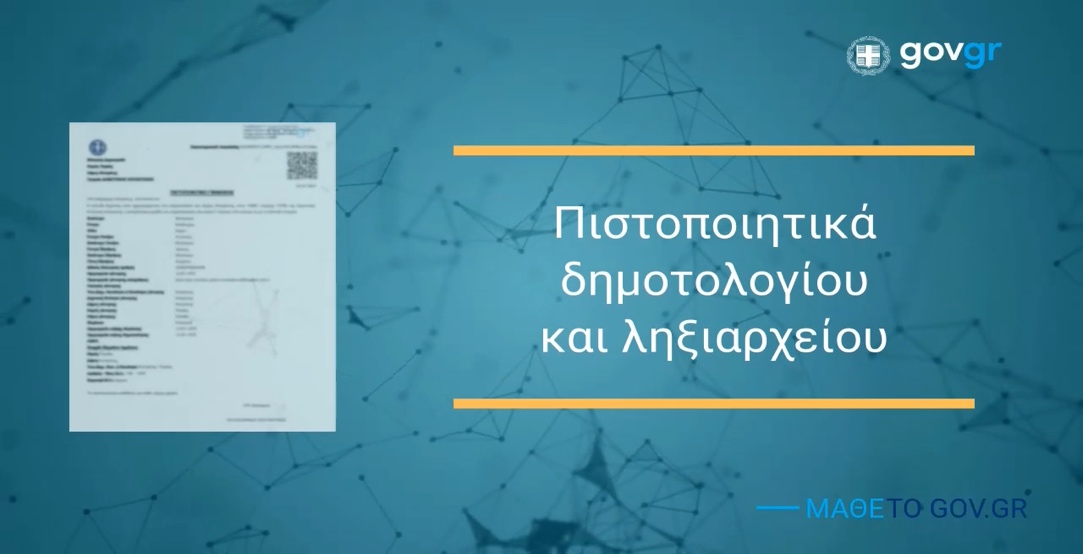 Άμεση έκδοση πιστοποιητικού μέσω gov.grΠλέον, οι πολίτες μπορούν να εκδίδουν από τον υπολογιστή ή το κινητό τους χωρίς να χρειάζεται να μεταβαίνουν σε αρμόδια υπηρεσία ή Κ.Ε.Π. τα παρακάτω δικαιολογητικά δημοτολογίου και ληξιαρχείου:H έκδοση γίνεται από την ενιαία ψηφιακή πύλη της δημόσιας διοίκησης govgr (reg.services.gov.gr)Πιστοποιητικά:Πιστοποιητικό οικογενειακής κατάστασηςΠιστοποιητικό γέννησης (Πιστοποιητικό γέννησης και για τα ανήλικα παιδιά)Πιστοποιητικό ιθαγένειαςΑπόσπασμα Ληξιαρχικής Πράξης Γέννησης (Απόσπασμα ληξιαρχικής πράξης γέννησης για εσάς ή τα ανήλικα παιδιά σας. Διαθέσιμα ηλεκτρονικά είναι τα αποσπάσματα ληξιαρχικών πράξεων που έχουν εκδοθεί ή μεταβληθεί από το 2013 και μετά)Απόσπασμα Ληξιαρχικής Πράξης Γάμου (Διαθέσιμα ηλεκτρονικά είναι τα αποσπάσματα ληξιαρχικών πράξεων που έχουν εκδοθεί ή μεταβληθεί από το 2013 και μετά)Απόσπασμα Ληξιαρχικής Πράξης Συμφώνου Συμβίωσης (Διαθέσιμα ηλεκτρονικά είναι τα αποσπάσματα ληξιαρχικών πράξεων που έχουν εκδοθεί ή μεταβληθεί από το 2013 και μετά)Απόσπασμα Ληξιαρχικής Πράξης Θανάτου (Διαθέσιμα ηλεκτρονικά είναι τα αποσπάσματα ληξιαρχικών πράξεων που έχουν εκδοθεί ή μεταβληθεί από το 2013 και μετά. Το απόσπασμα ληξιαρχικής πράξης μπορεί να εκδοθεί μόνο από τα μέλη της οικογενειακής μερίδας του θανόντα)Πιστοποιητικό εγγυτέρων συγγενών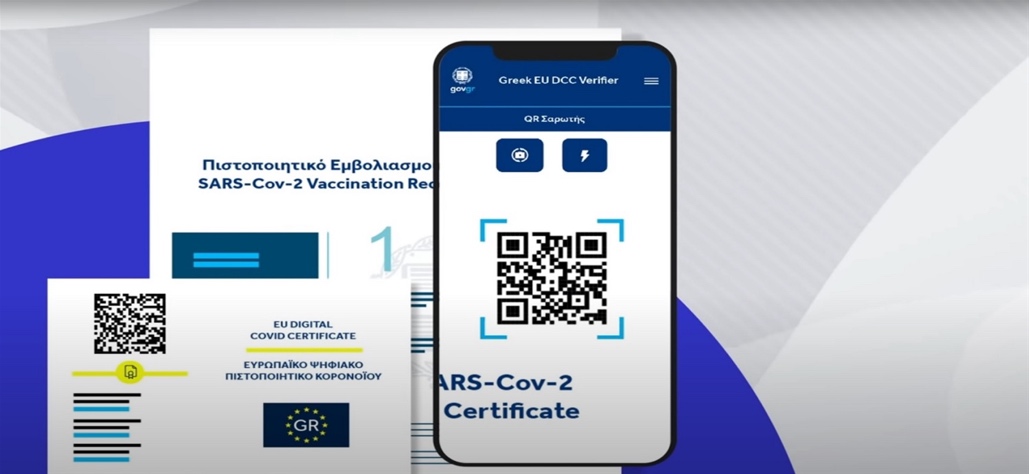 Μπορείτε να λάβετε βεβαίωση για τον εμβολιασμό σας κατά του κορωνοϊού COVID-19. Μπορείτε να εκδώσετε το Ευρωπαϊκό Ψηφιακό Πιστοποιητικό κορωνοϊού COVID – 19.Μπορείτε να λάβετε βεβαίωση θετικού ή αρνητικού διαγνωστικού ελέγχου κορωνοϊού COVID-19. Η έκδοση γίνεται με τους κωδικούς πρόσβασης στο TaxisNet για την επιβεβαίωση των στοιχείωνΤο πιστοποιητικό που θα εκδώσετε έχει μοναδικό κωδικό επαλήθευσης και προηγμένη ηλεκτρονική σφραγίδα και μπορείτε:είτε να το αποστείλετε ηλεκτρονικάείτε να το εκτυπώσετε και να το καταθέσετε σε δημόσια υπηρεσία